Mutations: Helpful or Harmful?How can a mutation be helpful in one environment and harmful in another?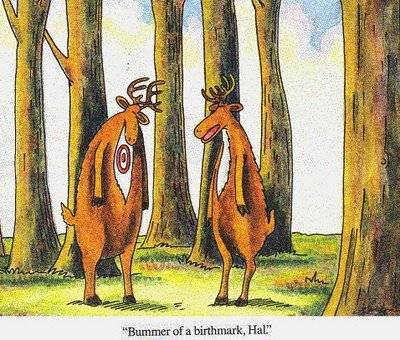 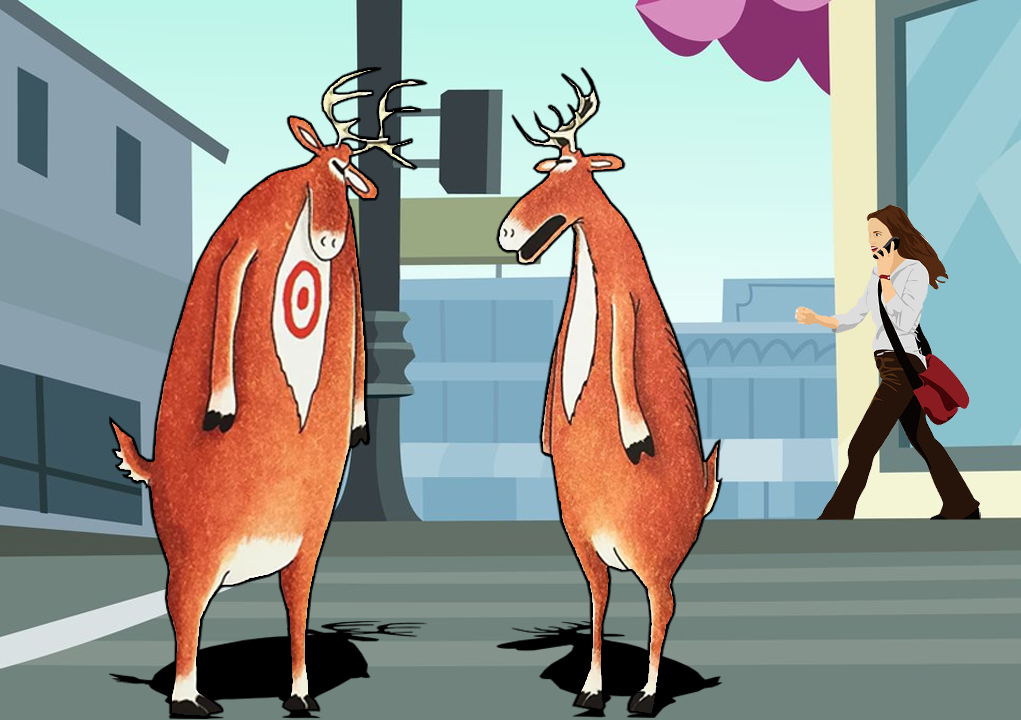 		A city where hunting is illegal.			    		The forest where hunting is legal.